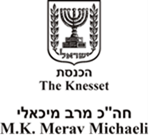 מה זה להיות אובייקט מיני ?פורנוגרפיה וכפייה מינית על הרצף היומיומי שלך14.5.2014 אולם ירושלים, 10:00- 12:00, כנסת ישראלברכות ודברי פתיחה :יו"ר מפלגת העבודה יצחק הרצוגח"כ מרב מיכאליהגב' לאה פדידההגב' אורלי ביטיפאנל ושיח בהנחיית לינוי בר גפן, נציגת תא העיתונאיות, בהשתתפות:ד"ר אורית קמיר- חוקרת ומרצה למשפטד"ר רוני הלפרן- ראש החוג למגדר בבית ברלרן גבריאלי- מרצה על מין מוגן גופנית ונפשית ופעיל במאבק בזנותעו"ד מירית קרוגליאק- מנהלת הפרויקט לטיפול בזנות וסחר בנשים ב'אשה לאשה'עידית הראל שמש -  מנהלת מכון 'תודעה' למאבק בתופעת הזנותלהרשמה ואישור השתתפות לחצו כאן